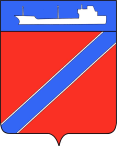 ПОСТАНОВЛЕНИЕАДМИНИСТРАЦИИ ТУАПСИНСКОГО ГОРОДСКОГО ПОСЕЛЕНИЯ               ТУАПСИНСКОГО РАЙОНА от  22.09.2016 г.                                                                       № 1433г. ТуапсеОб утверждении Порядка информирования населения об ограничениях водопользования на водных объектах общего пользования на территории Туапсинского городского поселенияВ соответствии с пунктом 31 статьи 14 Федерального закона от 6 октября 2003 года № 131-ФЗ «Об общих принципах организации местного самоуправления в Российской Федерации», учитывая представление Туапсинской межрайонной прокуратуры от 16 августа 2016 года № 7-01-2016 «Об устранении нарушений законодательства о водопользовании, устранении пробелов в нормотворчестве»,  п о с т а н о в л я ю:1.Утвердить Порядок информирования населения об ограничениях водопользования на водных объектах общего пользования на территории Туапсинского городского поселения согласно приложению.2.Отделу юридического обеспечения, по взаимодействию                           с представительным органом, организации работы с обращениями граждан, общественностью и СМИ (Дроботова) разместить настоящее постановление на официальном сайте администрации Туапсинского городского поселения в информационно-телекоммуникационной сети «Интернет».3.Сектору по документообороту управления делами администрации Туапсинского городского поселения (Кот) обнародовать настоящее постановление в установленном порядке.4. Контроль за выполнением настоящего постановления возложить на заместителя главы администрации по вопросам ЖКХ, архитектуры, имущественным и земельным отношениям   Е.М. Балантаеву.5. Постановление вступает в силу со дня обнародования.Глава Туапсинскогогородского поселения			                  		              А.В. ЧеховПРИЛОЖЕНИЕУТВЕРЖДЕНпостановлением администрацииТуапсинского городского поселенияот 22.09.2016 г.  № 1433Порядокинформирования населения об ограничениях водопользования на водных объектах общего пользования на территории Туапсинского городского поселения Общие положения1.1. Настоящий Порядок разработан в соответствии с Водным  кодексом Российской Федерации, Федеральным законом от 06.10.2003 г. № 131 – ФЗ «Об  общих принципах организации местного самоуправления в Российской Федерации».1.2. Основными принципами, определяющими содержание требований настоящего Порядка, является обязательность  соблюдения водного законодательства, экологических и санитарно-эпидемиологических норм и правил.Порядок регулирует отношения, возникающие при предоставлении гражданам информации об ограничениях водопользования на водных объектах общего пользования, расположенных на территории Туапсинского городского поселения.1.3. Под водными объектами общего пользования,  если иное не предусмотрено законодательством, понимаются поверхностные водные объекты, находящиеся в государственной или муниципальной собственности расположенные на территории Туапсинского городского поселения.Основные понятия:водные ресурсы – поверхностные и подземные воды, которые находятся в водных объектах и используются или могут быть использованы;водный объект – природный или искусственный водоем, водоток либо иной объект, постоянное или временное сосредоточение вод в котором имеет характерные формы и признаки водного режима;водопользователь – физическое лицо или юридическое лицо, которым предоставлено право пользования водным объектом;водопотребление – потребление воды из систем водоснабжения;использование водных объектов (водопользование) – использование различными способами водных объектов для удовлетворения потребностей Российской Федерации, субъектов Российской Федерации, муниципальных образований, физических лиц, юридических лиц;охрана водных объектов – система мероприятий, направленных на сохранение и восстановление водных объектов.2. Ограничения водопользования на водныхобъектах общего пользования.2.1.Администрацией Туапсинского городского поселения в пределах своих полномочий в соответствии с действующим законодательством при использовании водных объектах общего пользования в целях предотвращения загрязнения, засорении, заиления водных объектов и истощения их вод, а также сохранения среды обитания биологических ресурсов и других объектов животного и растительного мира в границах водоохранных зон устанавливаются следующие ограничения (запреты):- купаться в местах, где выставлены щиты (аншлаги) с запрещающими знаками и надписями;- снимать и самовольно устанавливать оборудование и средства обозначения участков водных объектов;- использовать водные объекты, на которых водопользование ограничено, приостановлено или запрещено, для целей, на которые введены запреты;- занимать береговую полосу водного объекта общего пользования, а также размещать в ее пределах устройства и сооружения, ограничивающие свободный доступ к водному объекту;- совершать действия, угрожающие жизни и здоровью людей, объектам животного мира, водным биологическим ресурсам и наносящие вред окружающей среде.3.Информирование населения об ограничениях при использовании водных объектов общего пользования.3.1. Информация об ограничении водопользования на водных объектах общего пользования предоставляется населению Туапсинского городского поселения следующими способами:- опубликование (СМИ, информационные стенды и т.д.) соответствующей информации об ограничениях водопользования на водных объектах общего пользования, расположенных на территории Туапсинского городского поселения;- размещение на официальном сайте администрации Туапсинского городского поселения в информационно-телекоммуникационной сети «Интернет» (http://adm.tuapse.ru);- посредством специальных информационных знаков, устанавливаемых вдоль берегов водных объектов общего пользования.3.2. Информационные знаки, устанавливаемые вдоль берегов водных объектов общего пользования, имеют форму прямоугольника с размером сторон не менее 50 на 60 см и изготавливаются из досок, толстой фанеры, металлических листов или из другого прочного материала. Знаки устанавливаются на видных местах или укрепляются на столбах (деревянных, металлических, железобетонных и др.) высотой не менее 2,5 метра. Информационные знаки установлены на постоянной основе на городском пляже Туапсинского городского поселения. При возникновении негативных явлений, в целях предотвращения загрязнения, засорении, заиления водных объектов и истощения их вод, а также сохранения среды обитания биологических ресурсов и других объектов животного и растительного мира в границах водоохранных зон информационные знаки устанавливаются дополнительно вдоль берегов водных объектов общего пользования.3.3. Ответственные должностные лица за информирование населения об ограничениях водопользования на водных объектах общего пользования, расположенных на территории Туапсинского городского поселения утверждаются постановлением администрации Туапсинского городского поселения Туапсинского района. 4.Ответственность за нарушение настоящего Порядка.4.1. За нарушение настоящего Порядка ответственность наступает в соответствии с действующим законодательством.Применение мер административной ответственности не освобождает нарушителя от обязанности возмещения причиненного им материального ущерба в соответствии с действующим законодательством и устранения допущенных нарушений.Начальник отдела 					      	              Т.Ф. Дроботова